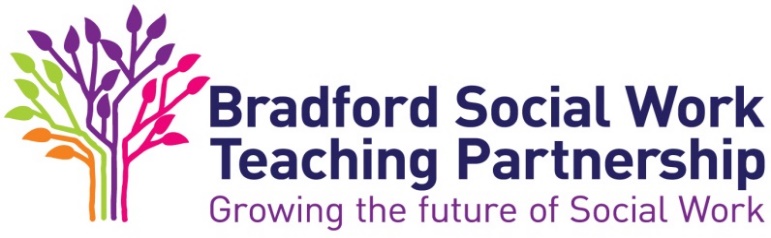 The ASYE in Children’s Services - Review of progress and interim assessment at six monthsThe NQSW should have submitted their second critical reflection for assessment prior to the review meetingThis review should explore the progress being made towards developing the knowledge and skills outlined in the KSS. NB this statement lays out minimum expectations – whatever their starting point - all NQSWs should show progression across the course of the ASYE.The NQSW should incorporate areas for development in their PDP within their critical reflectionDeclarations and signaturesDate of reviewName of attendeesAssessorNQSWLine manager (if applicable)Other e.g. HR, ASYE coordinator (if applicable)ContextSince the last review have there been any changes that may have impacted on the NQSW’s progress?Progressive assessmentAreas for development and focus for next PDP six - nine monthsAdditional comments to inform the six month review from line manager and/or ASYE coordinator(if applicable)Additional comments to inform the six month review from line manager and/or ASYE coordinator(if applicable)Additional comments to inform the six month review from line manager and/or ASYE coordinator(if applicable)Additional comments to inform the six month review from line manager and/or ASYE coordinator(if applicable)YesNoN/AIs the NQSW’s progress satisfactory at this stage?If no, have concerns been addressed in the next PDP and/or action plan?Are there any issues that affect the probation of the NQSW? (i.e. conduct, attendance, ability to fulfill role?)If yes, has HR been notified?NQSW’s comments on six month reviewNQSW nameNQSW nameI have read and understood this review.I have read and understood this review.I have read and understood this review.SignatureDateAssessor NameAssessor NameI confirm my assessment at this review.I confirm my assessment at this review.I confirm my assessment at this review.SignatureDateLine Manager (if applicable)Line Manager (if applicable)I have read this assessment and endorse it.I have read this assessment and endorse it.I have read this assessment and endorse it.SignatureDate